DELO NA DALJAVO 1., 2. in 6. 4. 2020 (3 učne ure)VSEBINA: PRIPRAVA NA GOVORNI NASTOP1. Sedaj boš tudi sam/-a pripravil/-a govorni nastop o izbrani igri oz. športu. Ne pozabi mi sporočiti, kateri šport oz. igro si izbral/-a, da ti povem, če je še »na voljo«.2. Upoštevaj navodila za pripravo govornega nastopa in kriterije uspešnosti.3. Ko boš končal/-a s plakatom ali elektronsko prosojnico, mi prosim le-to pošlji na elektronski naslov (tina.salamun@gmail.com) ali obesi v spletno učilnico.4. Govorni nastop bom ocenila, ko se vrnemo v šolo, če bodo navodila o ocenjevanju na daljavo, ga bom ocenila preko zoom-a (predstavitev bo potekala preko video povezave).VELIKO USPEHA PRI PRIPRAVI!Učiteljica Martina NEKAJ NASVETOV ZA PRIPRAVO GOVORNEGA NASTOPA – OPIS ŠPORTA/IGREUpoštevanje temeljnih značilnosti besedilne vrste – opis športa/igre (DZ, str. 78, 79).V uvodu napoveš, kateri šport/igro boš opisal.V jedru opišeš šport (upoštevaš vse ključne besede).V zaključku pa predstaviš svoje mnenje, svoja spoznanja ...PAZI! Jedro je najdaljši del, zaključek je kratek, učinkovit in izviren, uvod naj ne bo predolg.Ustreznost teme.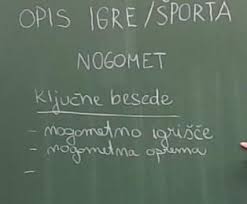 Tema naj bo ustrezno izbrana in izvirna.Jedrnatost – ločevanje bistvenih in nebistvenih podatkov. Resničnost podatkov.Natančnost pri navajanju podatkov. Zanimivost, pestrost in živost besedila.Upoštevanje značilnosti slušnega prenosnika.Ohranjaš stik s poslušalci.Govoriš prosto – ob pomoči plakata, miselnega vzorca, osnutka, projekcije in ne bereš oblikovanega oziroma pripravljenega besedila.Zanimivo in različno predstaviš bistvene podatke.Govoriš razločno in naravno, s primerno hitrostjo, glasnostjo, besedilo členiš z ustreznimi premori – daljši premori med uvodom, jedrom in zaključkom; poudarjaš ključne besede, rabiš ustrezno intonacijo.Ustrezno uporabljaš nebesedno govorico – ne pretiravaš.Upoštevaš časovno omejitev (5–7 minut).Spremljaš odziv poslušalcev – če opaziš, da ne sledijo, popestriš svoj nastop s spremenjeno hitrostjo ali glasnostjo govorjenja; vključuj vprašanja, da pritegneš pozornost.Jezikovna pravilnost in ustreznost.Govoriš zborno – pravilno izgovarjaš in naglašuješ besede.Uporabljaš ustrezen čas – če opisuješ sodoben šport ali igro, uporabljaš glagole v sedanjiku.Ne ponavljaš besed – uporabljaš različne glagole, sopomenke, nadpomenke ...Želim ti uspešen govorni nastop!                                                         Učiteljica MartinaPROSIM, DA MI JAVIŠ, KATERI ŠPORT/IGRO BOŠ OPISAL 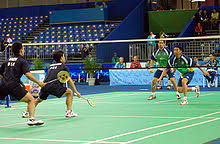 (v spletno učilnico ali po elektronski pošti).KRITERIJI USPEŠNOSTI ZA TVORJENJE OPISA ŠPORTA/IGRE (zapiši jih v zvezek):Najprej zapišem naslov izbrane igre oz. športa.Zapišem:kje igra poteka,koliko igralcev sodeluje,pripomočki, ki jih potrebujemo,pravila igre,točkovanje.Dodam še lahko:kdo vodi igro,oblačila in obutev, ki jo potrebujemo pri tem športu/igri.Govorim dovolj glasno, hitro in razločno.Govorim prosto, ne berem.Upoštevam knjižni jezik.Pozoren/-na sem na nebesedno govorico.Pripravim plakat in zapišem SAMO KLJUČNE BESEDE IN BISTVENE PODATKE (ne pišem celih povedi!!!!!!), pazim na ustrezno velikost črk, barve in pravopisno ter slovnično pravilnost.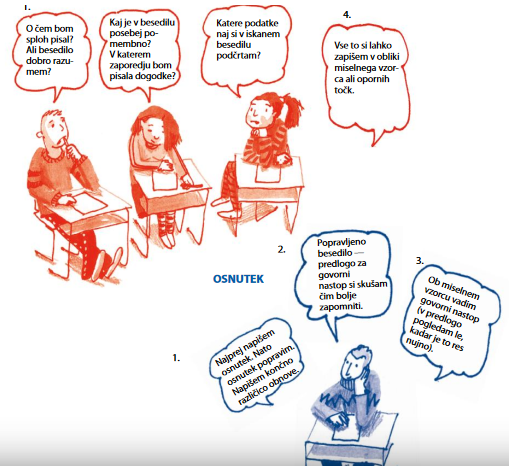 